次のいずれかの方法でお申込みください令和３年度　身体拘束ゼロセミナー高齢者権利擁護（身体拘束廃止）研修　　受講申込書令和 ３年 　 月　　日令和３年度　身体拘束ゼロセミナー高齢者権利擁護（身体拘束廃止）研修　　受講申込書　令和 ３年 　 月　　日受講の方法について・会場受講の方はお一人に１つの受講番号をご連絡します。・オンラインにて受講の方は、パソコン１台につき、１つの受講番号をご連絡いたします。（受講番号とZoomミーティングID等は、6月15日までにご連絡します）オンラインにて受講の方は受講後、「受講者数報告」をご提出くださいますよう、ご協力をお願いします。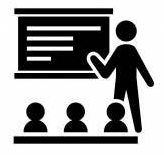 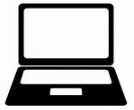 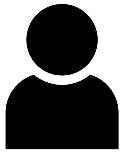 ②　１台のパソコンで 複数名 が受講　▶パターン１　▶パターン２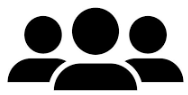 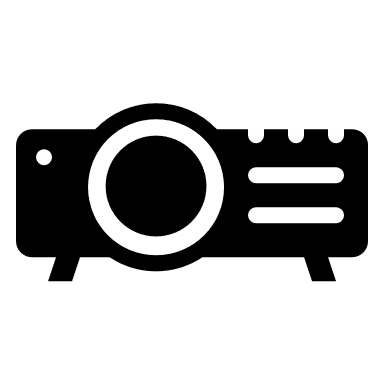 申込方法１：FAX送信滋賀県社会福祉協議会 滋賀県社会福祉センター 行ＦＡＸ：０７７－５６７－３９１０申込方法２：インターネットhttps://forms.gle/HkKfTwn5DwbA1VzB6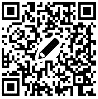 右のQRコードからもお申込み可能です所 属 名所属住所〒〒〒電話番号ＦＡＸ番号申込担当者受講方法　※①~③を記入してください氏　名職名備考受講方法：　 ①　会場で受講②　オンライン（１台のパソコンで １名 が受講）③　オンライン（１台のパソコンで 複数名 が受講）受講方法：　 ①　会場で受講②　オンライン（１台のパソコンで １名 が受講）③　オンライン（１台のパソコンで 複数名 が受講）受講方法：　 ①　会場で受講②　オンライン（１台のパソコンで １名 が受講）③　オンライン（１台のパソコンで 複数名 が受講）受講方法：　 ①　会場で受講②　オンライン（１台のパソコンで １名 が受講）③　オンライン（１台のパソコンで 複数名 が受講）◆今後の研修運営のため、参考までにお聞かせください。◇受講を希望される皆様にお尋ねします。（お申込みの皆様）【Zoomの使用について】使用経験 ：　経験なし　・　５回未満　・　５～10回　・　10回以上　・　　他（　　　　　　　　）◇オンライン受講を希望される方にお尋ねします。（今回オンライン受講を申込みの方のみ）【オンラインで受講するにあたっての環境について】①ネットの環境 ：　ADSL　　・　　光ケーブル　　・　　CATV　　　・　　他（　　　　　　　　）②使用する端末：　パソコン　　・　　タブレット　　・　　他（　　　　　　　　　　　　　　　　　　）※パソコン推奨 ◆今後の研修運営のため、参考までにお聞かせください。◇受講を希望される皆様にお尋ねします。（お申込みの皆様）【Zoomの使用について】使用経験 ：　経験なし　・　５回未満　・　５～10回　・　10回以上　・　　他（　　　　　　　　）◇オンライン受講を希望される方にお尋ねします。（今回オンライン受講を申込みの方のみ）【オンラインで受講するにあたっての環境について】①ネットの環境 ：　ADSL　　・　　光ケーブル　　・　　CATV　　　・　　他（　　　　　　　　）②使用する端末：　パソコン　　・　　タブレット　　・　　他（　　　　　　　　　　　　　　　　　　）※パソコン推奨 ◆今後の研修運営のため、参考までにお聞かせください。◇受講を希望される皆様にお尋ねします。（お申込みの皆様）【Zoomの使用について】使用経験 ：　経験なし　・　５回未満　・　５～10回　・　10回以上　・　　他（　　　　　　　　）◇オンライン受講を希望される方にお尋ねします。（今回オンライン受講を申込みの方のみ）【オンラインで受講するにあたっての環境について】①ネットの環境 ：　ADSL　　・　　光ケーブル　　・　　CATV　　　・　　他（　　　　　　　　）②使用する端末：　パソコン　　・　　タブレット　　・　　他（　　　　　　　　　　　　　　　　　　）※パソコン推奨 ◆今後の研修運営のため、参考までにお聞かせください。◇受講を希望される皆様にお尋ねします。（お申込みの皆様）【Zoomの使用について】使用経験 ：　経験なし　・　５回未満　・　５～10回　・　10回以上　・　　他（　　　　　　　　）◇オンライン受講を希望される方にお尋ねします。（今回オンライン受講を申込みの方のみ）【オンラインで受講するにあたっての環境について】①ネットの環境 ：　ADSL　　・　　光ケーブル　　・　　CATV　　　・　　他（　　　　　　　　）②使用する端末：　パソコン　　・　　タブレット　　・　　他（　　　　　　　　　　　　　　　　　　）※パソコン推奨 所 属 名特別養護老人ホーム ○○○特別養護老人ホーム ○○○特別養護老人ホーム ○○○所属住所〒527-0000草津市笠山○丁目○-○○〒527-0000草津市笠山○丁目○-○○〒527-0000草津市笠山○丁目○-○○電話番号077-○○○-○○○○ＦＡＸ番号077-○○○-○○○○申込担当者高島　一高島　一高島　一受講方法　※①~③を記入してください氏　名職名備考①大津　二郎介護職③近江　びわ子相談員③滋賀　太郎介護職②草津　花子介護職受講方法：　 ①　会場で受講②　オンライン（１台のパソコンで １名 が受講）③　オンライン（１台のパソコンで 複数名 が受講）受講方法：　 ①　会場で受講②　オンライン（１台のパソコンで １名 が受講）③　オンライン（１台のパソコンで 複数名 が受講）受講方法：　 ①　会場で受講②　オンライン（１台のパソコンで １名 が受講）③　オンライン（１台のパソコンで 複数名 が受講）受講方法：　 ①　会場で受講②　オンライン（１台のパソコンで １名 が受講）③　オンライン（１台のパソコンで 複数名 が受講）◆今後の研修運営のため、参考までにお聞かせください。◇受講を希望される皆様にお尋ねします。（お申込みの皆様）【Zoomの使用について】【Zoomの使用について】使用経験 ：　経験なし　・　５回未満　・　５～10回　・　10回以上　・　　他（　　　　　　　　）◇オンライン受講を希望される方にお尋ねします。（今回オンライン受講を申込みの方のみ）【オンラインで受講するにあたっての環境について】①ネットの環境 ：　ADSL　　・　　光ケーブル　　・　　CATV　　　・　　他（　　　　　　　　）②使用する端末：　パソコン　　・　　タブレット　　・　　他（　　　　　　　　　　　　　　　　　　）※パソコン推奨 ◆今後の研修運営のため、参考までにお聞かせください。◇受講を希望される皆様にお尋ねします。（お申込みの皆様）【Zoomの使用について】【Zoomの使用について】使用経験 ：　経験なし　・　５回未満　・　５～10回　・　10回以上　・　　他（　　　　　　　　）◇オンライン受講を希望される方にお尋ねします。（今回オンライン受講を申込みの方のみ）【オンラインで受講するにあたっての環境について】①ネットの環境 ：　ADSL　　・　　光ケーブル　　・　　CATV　　　・　　他（　　　　　　　　）②使用する端末：　パソコン　　・　　タブレット　　・　　他（　　　　　　　　　　　　　　　　　　）※パソコン推奨 ◆今後の研修運営のため、参考までにお聞かせください。◇受講を希望される皆様にお尋ねします。（お申込みの皆様）【Zoomの使用について】【Zoomの使用について】使用経験 ：　経験なし　・　５回未満　・　５～10回　・　10回以上　・　　他（　　　　　　　　）◇オンライン受講を希望される方にお尋ねします。（今回オンライン受講を申込みの方のみ）【オンラインで受講するにあたっての環境について】①ネットの環境 ：　ADSL　　・　　光ケーブル　　・　　CATV　　　・　　他（　　　　　　　　）②使用する端末：　パソコン　　・　　タブレット　　・　　他（　　　　　　　　　　　　　　　　　　）※パソコン推奨 ◆今後の研修運営のため、参考までにお聞かせください。◇受講を希望される皆様にお尋ねします。（お申込みの皆様）【Zoomの使用について】【Zoomの使用について】使用経験 ：　経験なし　・　５回未満　・　５～10回　・　10回以上　・　　他（　　　　　　　　）◇オンライン受講を希望される方にお尋ねします。（今回オンライン受講を申込みの方のみ）【オンラインで受講するにあたっての環境について】①ネットの環境 ：　ADSL　　・　　光ケーブル　　・　　CATV　　　・　　他（　　　　　　　　）②使用する端末：　パソコン　　・　　タブレット　　・　　他（　　　　　　　　　　　　　　　　　　）※パソコン推奨 